UNDERGRADUATE CURRICULUM COMMITTEE (UCC)
PROPOSAL FORM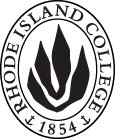 Cover page	scroll over blue text to see further important instructions: [if not working select “COMMents on rollover” in your Word preferences under view] please read these.N.B. Please do not use highlight to select choices within a category but simply delete the options that do not apply to your proposal (e.g. in A.2 if this is a course revision proposal, just delete the creation and deletion options and the various program ones, so it reads “course revision”) Do not ever delete any of the numbered categories—if they do not apply leave them blank. ALL numbered categories in section (A) must be completed. If there are no resources impacted it is okay to put “none” in A. 7B.  NEW OR REVISED COURSES  Delete section B if the proposal does not include a new or revised course. As in section A. do not highlight but simply delete suggested options not being used. Always fill in b. 1 and B. 3 for context.D. SignaturesChanges that affect General Education in any way MUST be approved by ALL Deans and COGE Chair.Changes that directly impact more than one department/program MUST have the signatures of all relevant department chairs, program directors, and their relevant dean (e.g. when creating/revising a program using courses from other departments/programs). Check UCC manual 4.2 for further guidelines on whether the signatures need to be approval or acknowledgement.Proposals that do not have appropriate approval signatures will not be considered. Type in name of person signing and their position/affiliation.Send electronic files of this proposal and accompanying catalog copy to curriculum@ric.edu and a printed signature copy of this whole form to the current Chair of UCC. Check UCC website for due dates.D.1. Approvals: required from programs/departments/deans who originate the proposal. THESE may include multiple departments, e.g., for joint/interdisciplinary proposals. D.2. Acknowledgements: REQUIRED from OTHER PROGRAMS/DEPARTMENTS (and their relevant deans if not already included above) that are IMPACTED BY THE PROPOSAL. SIGNATURE DOES NOT INDICATE APPROVAL, ONLY AWARENESS THAT THE PROPOSAL IS BEING SUBMITTED. CONCERNS SHOULD BE BROUGHT TO THE UCC COMMITTEE MEETING FOR DISCUSSION; all faculty are welcome to attend.A.1. Course or programanth 104 introduction to linguistic anthropologyanth 104 introduction to linguistic anthropologyanth 104 introduction to linguistic anthropologyanth 104 introduction to linguistic anthropologyReplacing anth 104 introduction to anthropological linguisticsanth 104 introduction to anthropological linguisticsanth 104 introduction to anthropological linguisticsanth 104 introduction to anthropological linguisticsA. 1b. Academic unitFaculty of Arts and Sciences  Faculty of Arts and Sciences  Faculty of Arts and Sciences  Faculty of Arts and Sciences  A.2. Proposal typeCourse:  revision Course:  revision Course:  revision Course:  revision A.3. OriginatorPraveena GullapalliHome departmentAnthropologyAnthropologyAnthropologyA.4. Context and Rationale Note: Must include this additional information for all new programsThis is a proposal to revise the title and update the description of ANTH 104 to more accurately reflect the current content and approach of the course.  The change in title brings it into alignment with the titles of the other introductory courses in the department identifying each as a sub-field within Anthropology (e.g., the same framing as ‘Introduction to Cultural Anthropology’). The description is modified to highlight the fact that the social and cultural dynamics of language use are the primary concern in the course rather than the systematic description of language as implied by the existing description.This is a proposal to revise the title and update the description of ANTH 104 to more accurately reflect the current content and approach of the course.  The change in title brings it into alignment with the titles of the other introductory courses in the department identifying each as a sub-field within Anthropology (e.g., the same framing as ‘Introduction to Cultural Anthropology’). The description is modified to highlight the fact that the social and cultural dynamics of language use are the primary concern in the course rather than the systematic description of language as implied by the existing description.This is a proposal to revise the title and update the description of ANTH 104 to more accurately reflect the current content and approach of the course.  The change in title brings it into alignment with the titles of the other introductory courses in the department identifying each as a sub-field within Anthropology (e.g., the same framing as ‘Introduction to Cultural Anthropology’). The description is modified to highlight the fact that the social and cultural dynamics of language use are the primary concern in the course rather than the systematic description of language as implied by the existing description.This is a proposal to revise the title and update the description of ANTH 104 to more accurately reflect the current content and approach of the course.  The change in title brings it into alignment with the titles of the other introductory courses in the department identifying each as a sub-field within Anthropology (e.g., the same framing as ‘Introduction to Cultural Anthropology’). The description is modified to highlight the fact that the social and cultural dynamics of language use are the primary concern in the course rather than the systematic description of language as implied by the existing description.This is a proposal to revise the title and update the description of ANTH 104 to more accurately reflect the current content and approach of the course.  The change in title brings it into alignment with the titles of the other introductory courses in the department identifying each as a sub-field within Anthropology (e.g., the same framing as ‘Introduction to Cultural Anthropology’). The description is modified to highlight the fact that the social and cultural dynamics of language use are the primary concern in the course rather than the systematic description of language as implied by the existing description.A.5. Student impactThe course description will better match the content and nature of the course.The course description will better match the content and nature of the course.The course description will better match the content and nature of the course.The course description will better match the content and nature of the course.The course description will better match the content and nature of the course.A.6. Impact on other programs Secondary Education (Educational Studies)Secondary Education (Educational Studies)Secondary Education (Educational Studies)Secondary Education (Educational Studies)Secondary Education (Educational Studies)A.7. Resource impactFaculty PT & FT: NoneNoneNoneNoneA.7. Resource impactLibrary:NoneNoneNoneNoneA.7. Resource impactTechnologyNoneNoneNoneNoneA.7. Resource impactFacilities:NoneNoneNoneNoneA.8. Semester effectiveFall 2021 A.9. Rationale if sooner than next Fall A.9. Rationale if sooner than next FallA.10. INSTRUCTIONS FOR CATALOG COPY:  This single file copy must include ALL relevant pages from the college catalog, and show how the catalog will be revised.  (1) Go to the “Forms and Information” page on the UCC website. Scroll down until you see the Word files for the current catalog. (2) Download ALL catalog sections relevant for this proposal, including course descriptions and/or other affected programs.  (3) Place ALL relevant catalog copy into a single file. Put page breaks between sections and delete any catalog pages not relevant for this proposal. (4) Using the track changes function, revise the catalog pages to demonstrate what the information should look like in next year’s catalog.  (5) Check the revised catalog pages against the proposal form, especially making sure that program totals are correct if adding/deleting course credits. If new copy, indicate where it should go in the catalog. If making related proposals a single catalog copy that includes all is preferred. Send catalog copy as a separate single Word  file along with this form.A.10. INSTRUCTIONS FOR CATALOG COPY:  This single file copy must include ALL relevant pages from the college catalog, and show how the catalog will be revised.  (1) Go to the “Forms and Information” page on the UCC website. Scroll down until you see the Word files for the current catalog. (2) Download ALL catalog sections relevant for this proposal, including course descriptions and/or other affected programs.  (3) Place ALL relevant catalog copy into a single file. Put page breaks between sections and delete any catalog pages not relevant for this proposal. (4) Using the track changes function, revise the catalog pages to demonstrate what the information should look like in next year’s catalog.  (5) Check the revised catalog pages against the proposal form, especially making sure that program totals are correct if adding/deleting course credits. If new copy, indicate where it should go in the catalog. If making related proposals a single catalog copy that includes all is preferred. Send catalog copy as a separate single Word  file along with this form.A.10. INSTRUCTIONS FOR CATALOG COPY:  This single file copy must include ALL relevant pages from the college catalog, and show how the catalog will be revised.  (1) Go to the “Forms and Information” page on the UCC website. Scroll down until you see the Word files for the current catalog. (2) Download ALL catalog sections relevant for this proposal, including course descriptions and/or other affected programs.  (3) Place ALL relevant catalog copy into a single file. Put page breaks between sections and delete any catalog pages not relevant for this proposal. (4) Using the track changes function, revise the catalog pages to demonstrate what the information should look like in next year’s catalog.  (5) Check the revised catalog pages against the proposal form, especially making sure that program totals are correct if adding/deleting course credits. If new copy, indicate where it should go in the catalog. If making related proposals a single catalog copy that includes all is preferred. Send catalog copy as a separate single Word  file along with this form.A.10. INSTRUCTIONS FOR CATALOG COPY:  This single file copy must include ALL relevant pages from the college catalog, and show how the catalog will be revised.  (1) Go to the “Forms and Information” page on the UCC website. Scroll down until you see the Word files for the current catalog. (2) Download ALL catalog sections relevant for this proposal, including course descriptions and/or other affected programs.  (3) Place ALL relevant catalog copy into a single file. Put page breaks between sections and delete any catalog pages not relevant for this proposal. (4) Using the track changes function, revise the catalog pages to demonstrate what the information should look like in next year’s catalog.  (5) Check the revised catalog pages against the proposal form, especially making sure that program totals are correct if adding/deleting course credits. If new copy, indicate where it should go in the catalog. If making related proposals a single catalog copy that includes all is preferred. Send catalog copy as a separate single Word  file along with this form.A.10. INSTRUCTIONS FOR CATALOG COPY:  This single file copy must include ALL relevant pages from the college catalog, and show how the catalog will be revised.  (1) Go to the “Forms and Information” page on the UCC website. Scroll down until you see the Word files for the current catalog. (2) Download ALL catalog sections relevant for this proposal, including course descriptions and/or other affected programs.  (3) Place ALL relevant catalog copy into a single file. Put page breaks between sections and delete any catalog pages not relevant for this proposal. (4) Using the track changes function, revise the catalog pages to demonstrate what the information should look like in next year’s catalog.  (5) Check the revised catalog pages against the proposal form, especially making sure that program totals are correct if adding/deleting course credits. If new copy, indicate where it should go in the catalog. If making related proposals a single catalog copy that includes all is preferred. Send catalog copy as a separate single Word  file along with this form.A.10. INSTRUCTIONS FOR CATALOG COPY:  This single file copy must include ALL relevant pages from the college catalog, and show how the catalog will be revised.  (1) Go to the “Forms and Information” page on the UCC website. Scroll down until you see the Word files for the current catalog. (2) Download ALL catalog sections relevant for this proposal, including course descriptions and/or other affected programs.  (3) Place ALL relevant catalog copy into a single file. Put page breaks between sections and delete any catalog pages not relevant for this proposal. (4) Using the track changes function, revise the catalog pages to demonstrate what the information should look like in next year’s catalog.  (5) Check the revised catalog pages against the proposal form, especially making sure that program totals are correct if adding/deleting course credits. If new copy, indicate where it should go in the catalog. If making related proposals a single catalog copy that includes all is preferred. Send catalog copy as a separate single Word  file along with this form.Old (for revisions only)ONLY include information that is being revised, otherwise leave blank. NewExamples are provided within some of the boxes for guidance, delete just the examples that do not apply.B.1. Course prefix and number ANTH 104ANTH 104B.2. Cross listing number if anyB.3. Course title Introduction to Anthropological LinguisticsIntroduction to Linguistic AnthropologyB.4. Course description Language is examined as a uniquely human phenomenon, with emphasis on the systematic description and analysis of communication as a socially and culturally shaped process.Students examine language use as a set of social and cultural practices, emphasizing relationships to identity, beliefs, and power dynamics. Additionally, they explore language structures and aspects of linguistic analysis.B.5. Prerequisite(s)B.6. OfferedB.7. Contact hours B.8. Credit hoursB.9. Justify differences if anyB.10. Grading system B.11. Instructional methodsB.11.a  Delivery MethodB.12.CategoriesB.13. Is this an Honors course?NONOB.14. General EducationN.B. Connections must include at least 50% Standard Classroom instruction.SB SBB.15. How will student performance be evaluated?B.16 Recommended class-sizeB.17. Redundancy statementB. 18. Other changes, if anyB.19. Course learning outcomes: List each one in a separate rowProfessional Org.Standard(s), if relevantHow will each outcome be measured?Click Tab from here to add rowsB.20. Topical outline: DO NOT INSERT WHOLE SYLLABUS, JUST A TWO-TIER TOPIC OUTLINE. Proposals that ignore this request will be returned for revision.What is a language? What is linguistics? What is anthropology?Language vs communicationHow linguists study language and how anthropologists study languageThe physical components and requirements of language and speechVocal anatomy: What do we need to produce sounds necessary for human speechThe brain: the neural wiring required for languageEvolution of languageComponents of language Phonology, Morphology, Syntax  Variations in language/speech; varieties of EnglishMethods: Identifying and transcribing the sound components: transcription and International Phonetic Alphabet (IPA)Deaf and signed languages‘Linguistic minorities’ and linguistic human rightsAmerican Sign LanguageLanguage in social and cultural contextsMethods: Critical Discourse Analysis Methods: Interviewing peopleHow is power encoded in speech patterns and practicesLanguage variations and their implications Code switchingPerforming identity through language useWeaponizing languageAnti-Black/anti-Immigrant linguistic ideologiesClass and socio-economic status as spoken Gender and sexuality as linguistically managedLanguage and fandoms, cosplayApplied and public linguistic anthropologyDeploying anthropological understandings in ‘the real world’Language-related public policyNamePosition/affiliationSignatureDatePraveena GullapalliChair of Anthropology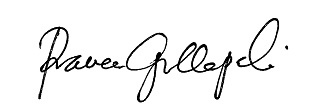 31 Mar 2021Joe ZornadoChair of COGE 3/31/21Earl SimsonDean, FASEarl Simosn4/6/2021Jeannine Dingus-EasonDean, FSEHDJeannine Dingus-Eason4/27/2021Jayashree NimmagaddaInterim Dean, School of Social Work*Approved by e-mail4/6/2021Alema KarimActing Dean, School of BusinessAlema karim4/7/2021Carolynn MastersDean, School of NursingCarolynn Masters4/6/2021NamePosition/affiliationSignatureDateLesley BogadChair of Educational Studies*Approved by e-mail4/8/2021Tab to add rows